Harrow ASC and SACRE Meeting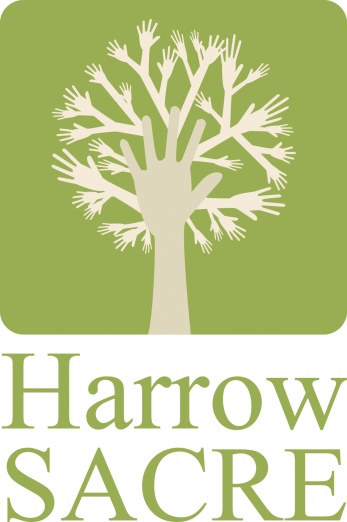 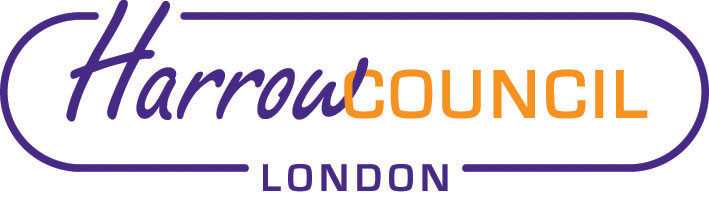 Tuesday 6 December 2022 at 7.30 p.m.Enquiries & apologies to:Vivian Wright, Clerk to SACREvmwright@waitrose.com Adviser to SACRE:  Lesley Prior Venue:  Harrow Council Hub. Forward Drive, Harrow, HA3 8PG.Click link below for a map. .https://www.google.com/maps/place/Forward+Dr,+Harrow+HA3+8NT/@51.590084,-0.3293268,17z/data=!3m1!4b1!4m5!3m4!1s0x4876138305ee3cef:0xa119f0142434b617!8m2!3d51.5904851!4d-0.3268002Location details - Auditorium, Harrow Council Hub – Harrow CouncilAgendaWelcome:  Election  Vice-Chair (held over from previous meeting) Apologies for absence:  Minutes of the last meeting on 20 September 2022 (attached): to agree the minutes as a true record.Matters arising from the minutes  ASC updateNASCRE new websiteShared space: https://nasacre.org.uk/shared-space/ Training programme: https://nasacre.org.uk/training-and-support/presentations-recordings/ 2021 Census data on religionAnnual reportLocal and National updates News from Faith Groups relating to schoolsAny Other BusinessFuture Dates   Wed 1 March 2023